АДМИНИСТРАЦИЯ БАБУШКИНСКОГО МУНИЦИПАЛЬНОГО ОКРУГА ВОЛОГОДСКОЙ ОБЛАСТИПОСТАНОВЛЕНИЕ10.05.2023 года	№ 477с.им. БабушкинаО присвоении адресаобъекту  недвижимого имущества	Руководствуясь пунктом 27 статьи 16 Федерального Закона от 06.10.2003 года №131-ФЗ «Об общих принципах организации местного самоуправления в Российской Федерации», постановлением Правительства Российской Федерации от 19.11.2014 года №1221 «Об утверждении Правил присвоения, изменения и аннулирования адресов» (с изменениями и дополнениями), Уставом Бабушкинского муниципального округа Вологодской области,	П О С Т А Н О В Л Я Ю:	1. Присвоить объекту недвижимого имущества – жилому дому,   расположенному на земельном участке с кадастровым номером: 35:15:0101004:450, адрес: Российская Федерация, Вологодская область, муниципальный округ  Бабушкинский,  село им. Бабушкина, улица Победы,  дом 58.	2. Настоящее постановление вступает в силу со дня подписания.	3. Контроль за настоящим постановлением оставляю за собой.Глава округа                                                                            Т.С. Жирохова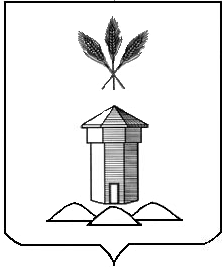 